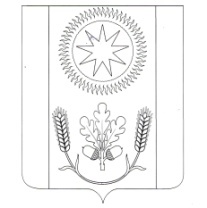 АДМИНИСТРАЦИЯ СЕЛЬСКОГО ПОСЕЛЕНИЯ ВЕНЦЫ-ЗАРЯГУЛЬКЕВИЧСКОГО РАЙОНАПОСТАНОВЛЕНИЕот  19.01.2024 года									                №  2 поселок ВенцыО закладке и ведении новых похозяйственных книг учеталичных подсобных хозяйств на 2024-2028 годыв сельском поселении Венцы-Заря Гулькевичского районаВ соответствии со ст. 8 Федерального закона от 7 июля 2003 г. № 112-ФЗ «О личном подсобном хозяйстве», Федеральным законом № 131-ФЗ от 06.10.2003 г. «Об общих принципах организации местного самоуправления», Приказом Министерства сельского хозяйства Российской Федерации от 27.09.2022 г. № 629 «Об утверждении формы и порядка ведения похозяйственных книг»,  и в целях учета личных подсобных хозяйств на территории сельского поселения Венцы-Заря Гулькевичского районап о с т а н о в л я ю:1. Организовать на территории сельского поселения Венцы-Заря Гулькевичского района ведение похозяйственных книг учета личных подсобных хозяйств, сроком на пять лет на 2024-2028 годы в порядке, утвержденном Приказом Минсельхоза России от 27.09.2022 N 629 «Об утверждении формы и порядка ведения похозяйственных книг».2. Ответственным за ведение похозяйственных книг в установленном порядке и их сохранность назначить главного специалиста сектора администрации сельского поселения Венцы-Заря Гулькевичского района Григориадис Е.И.3. Разместить настоящее постановление на сайте администрации сельского поселения Венцы-Заря Гулькевичского района в информационно телекоммуникационной сети «Интернет».4. Контроль за исполнением настоящего постановления оставляю за собой.5. Постановление вступает в силу со дня его подписания и распространяется на правоотношения, возникшие с 1 января 2024 г.Глава сельского поселения Венцы-Заря Гулькевичского района                                              Д.В. Вишневский